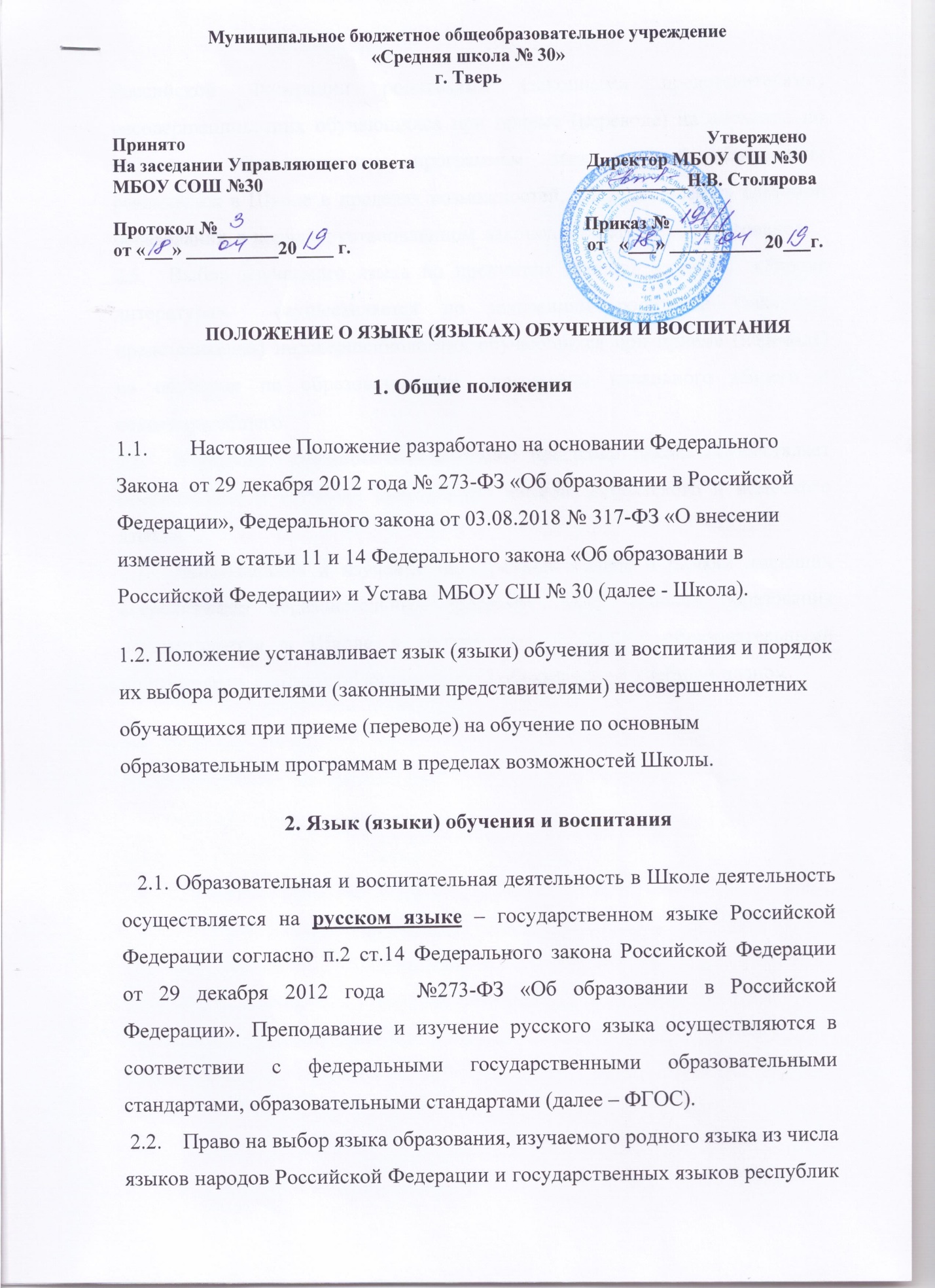 Российской Федерации родителями (законными представителями) несовершеннолетних обучающихся при приеме (переводе) на обучение по основным образовательным программам всех уровней образования реализуется в Школе в пределах возможностей, предоставляемых системой образования, в порядке, установленном  законодательством об образовании.2.5.  Выбор изучаемого языка по предметам «Родной язык» и  «Родная литература»  осуществляется по заявлениям родителей (законных представителей) несовершеннолетних обучающихся при приеме (переводе) на обучение по образовательным программам начального общего и основного общего. 2.6.  В рамках  имеющих аккредитацию программ Школа осуществляет преподавание и изучение иностранных языков: английского и немецкого языков.2.7.  Преподавание и изучение иностранных языков в рамках имеющих аккредитацию образовательных программ  всех уровней образования осуществляется в Школе в соответствии с ФГОС, образовательными программами  соответствующего уровня образования и учебным планом.